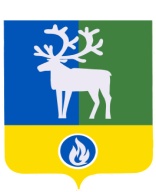 ПроектБЕЛОЯРСКИЙ РАЙОНХАНТЫ-МАНСИЙСКИЙ АВТОНОМНЫЙ ОКРУГ - ЮГРААДМИНИСТРАЦИЯ БЕЛОЯРСКОГО РАЙОНАПОСТАНОВЛЕНИЕот  «    »                      2018 года                                                                                          № ____Об утверждении  Программы профилактики нарушений юридическими лицами и индивидуальными предпринимателями обязательных требований при осуществлении муниципального жилищного контроля на 2018 годВ соответствии с частью 1 статьи 8.2 Федерального закона от 26 декабря 2008 года  N 294-ФЗ «О защите прав юридических лиц и индивидуальных предпринимателей при осуществлении   государственного   контроля   (надзора)    и   муниципального контроля» п о с т а н о в л я ю:1. Утвердить прилагаемую Программу профилактики нарушений юридическими лицами и индивидуальными предпринимателями обязательных требований при осуществлении муниципального жилищного контроля на 2018 год.2. Опубликовать настоящее постановление в газете «Белоярские вести. Официальный выпуск», разместить на официальном сайте органов местного самоуправления Белоярского района в информационно-телекоммуникационной сети «Интернет».3. Настоящее постановление вступает в силу после его официального опубликования. 4. Контроль за выполнением постановления возложить на первого заместителя главы Белоярского района Ойнеца А.В.Глава Белоярского района                                                                                      С.П.МаненковПриложение к постановлению администрацииБелоярского районаот «  » апреля 2018 года № Программапрофилактики нарушений юридическими лицами и индивидуальными предпринимателями обязательных требований при осуществлении муниципального жилищного контроля на 2018 год__________________________________________№ п/пНаименование мероприятияСрок реализации мероприятияОтветственный исполнитель12241Составление перечней нормативных правовых актов (их отдельных частей), содержащих обязательные требования, оценка соблюдения которых является предметом осуществления муниципального жилищного контроля в течение года (по мере необходимости)Должностные лица управления жилищно-коммунального хозяйства администрации Белоярского района2Размещение на официальном сайте органа местного самоуправления  в сети «Интернет» перечней нормативных правовых актов или их отдельных частей, содержащих обязательные требования, оценка соблюдения которых является предметом муниципального жилищного контроля, а также текстов соответствующих нормативных правовых актовв течение года (по мере необходимости)Должностные лица управления жилищно-коммунального хозяйства администрации Белоярского района3Информирование юридических лиц, индивидуальных предпринимателей по вопросам соблюдения обязательных требований, в том числе посредством:в течение года (по мере необходимости)Должностные лица управления жилищно-коммунального хозяйства администрации Белоярского района3.1разработки и опубликования руководств по соблюдению обязательных требованийв течение года (по мере необходимости)Должностные лица управления жилищно-коммунального хозяйства администрации Белоярского района3.2проведения семинаров и конференцийв течение года (по мере необходимости)Должностные лица управления жилищно-коммунального хозяйства администрации Белоярского района3.3разъяснительной работы в средствах массовой информации и на официальном сайте администрации в течение года (по мере необходимости)Должностные лица управления жилищно-коммунального хозяйства администрации Белоярского района3.4устного консультирования по вопросам соблюдения обязательных требований, письменных ответов на поступающие письменные обращенияв течение года (по мере необходимости)Должностные лица управления жилищно-коммунального хозяйства администрации Белоярского района4В случае изменения обязательных требований:Должностные лица управления жилищно-коммунального хозяйства администрации Белоярского района4.1подготовка и распространение комментариев о содержании новых нормативных правовых актов, устанавливающих обязательные требования, внесенных изменениях в действующие акты, сроках и порядке вступления их в действиев течение года (по мере необходимости)Должностные лица управления жилищно-коммунального хозяйства администрации Белоярского района4.2выдача рекомендаций о проведении необходимых организационных, технических мероприятий, направленных на внедрение и обеспечение соблюдения обязательных требованийв течение года (по мере необходимости)Должностные лица управления жилищно-коммунального хозяйства администрации Белоярского района5Обобщение практики осуществления муниципального жилищного контроля, в том числе с указанием наиболее часто встречающихся случаев нарушений обязательных требований с рекомендациями в отношении мер, которые должны приниматься юридическими лицами, индивидуальными предпринимателями, в  целях недопущения таких нарушенийIV кварталДолжностные лица управления жилищно-коммунального хозяйства администрации Белоярского района5.1Размещение на официальном сайте органа местного самоуправления в сети «Интернет» обобщений практики осуществления муниципального жилищного контроля, в том числе с указанием наиболее часто встречающихся случаев нарушений обязательных требований с рекомендациями в отношении мер, которые должны приниматься юридическими лицами, индивидуальными предпринимателями в целях недопущения таких нарушенийIV кварталДолжностные лица управления жилищно-коммунального хозяйства администрации Белоярского района6Составление и направление предостережений о недопустимости нарушения обязательных требований в соответствии с частями 5-7 статьи 8.2 Федерального закона от 26 декабря 2008 года № 294-ФЗ «О защите прав юридических лиц и индивидуальных предпринимателей при осуществлении государственного контроля (надзора) и муниципального контроля» и в порядке, определяемом Правительством Российской Федерации.при наличии сведений о готовящихся нарушениях или о признаках нарушений обязательных требованийДолжностные лица управления жилищно-коммунального хозяйства администрации Белоярского района7Разработка и утверждение Программы профилактики нарушений юридическими лицами и индивидуальными предпринимателями обязательных требований на 2019 годIV кварталДолжностные лица управления жилищно-коммунального хозяйства администрации Белоярского района